RFQ from Insurance Companies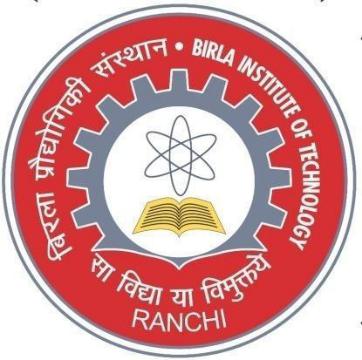 forGeneral Insurance of Assets, Vehicles, BuildingsatBIT MESRA, RanchiRFQ date: 28th September 2020Last Date & Time of submission: 18th October 2020 (03.00 PM)Bid Opening Date & Time: 19th October 2019 (03.30 PM)BIRLA INSTITUTE OF TECHNOLOGYMesra, Ranchi 835215RFQ Notice for General Insurance of Assets, Vehicles, BuildingsBackground: -We have taken General Insurance Policy for Assets, Vehicles & Buildings of BIT Mesra, BIT Polytechnic, BIT Lalpur, BIT Noida, BIT Jaipur, BIT Kolkata, BIT Deoghar & BIT Patna.The period of existing policy is mentioned in the Annexure attached with this RFQ document; we would like to continue the said policy without break for a further period of 1 year.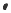 The details of Assets, Vehicles & Buildings are below:Note: Figures of Assets of BIT, Mesra based on January ,2020but at the time of renewal figures will beof January / February,2020 i.e. Amount will increase.Other Centres Assets figures will alsochangeat the time of renewal at various dates.Vehicle Policy are being renewed throughout the yearbased on date of renewal.Important Note: Price Bid to be submitted Separately & not to be clubbed with any other policy. Sealed Bids should be submitted in Envelopes Superscripted as “General Insurance Policy for Assets, Buildings & Vehicles”.The institute may accept bids through E- Mail also, provided the Price Bid is submitted by a Password Protected file on or before the due date and time of submission of bidsspecified in this document at registrar@bitmesra.ac.in     &  utpal.baul@bitmesra.ac.in                                                                                                                                                                                                        BIRLA  INSTITUTE  OF  TECHNOLOGY ,MESRA ,RANCHIBIRLA  INSTITUTE  OF  TECHNOLOGY ,MESRA ,RANCHIBIRLA  INSTITUTE  OF  TECHNOLOGY ,MESRA ,RANCHIBIRLA  INSTITUTE  OF  TECHNOLOGY ,MESRA ,RANCHIBIRLA  INSTITUTE  OF  TECHNOLOGY ,MESRA ,RANCHIQUOTATION FORMATQUOTATION FORMATQUOTATION FORMATName of Firm / Company   :Name of Firm / Company   :Full Address                             :Full Address                             :Mail ID                                        :Mail ID                                        :Contact  Person                      :Contact  Person                      :Contact No                               :Contact No                               :Pan No  /  GST  No.                :Pan No  /  GST  No.                :Sl. NoGeneral Insurance  -ItemsLocated atSum InsuredDue DateActual Paid Actual Paid Premium Proposed( Rs. In Lacs )in 2018-19in 2019-201Money InsurancePolytechnic14.02.2163026302Cash in TransitMesra108.00Money in Safe10.00Cash in Transit1.502AuditoriumBIT,Mesra1000.0008.01.2121240519203Institute -Assets   -  FireBIT,Mesra44781.8330.03.2110024412113700Institute -Assets   - BurglaryBIT,Mesra2860.6530.03.21513833624Institute - Assets  - FireBIT, Patna7563.8121.08.21259683446264Institute -Assets  - BurglaryBIT,Patan2136.9521.08.211481594365Fidulity GuaranteeBIT, Mesra10.0010.07.21584858486Institute -Assets  -FireBIT, Kolkata1700.0015.07.21601871003007Institute -Assets  - FireBIT, Deoghar5010.8602.09.21NIL266076Institute - Assets  -BurglaryBIT, Deoghar1599.8002.09.21NIL70598Money InsuranceBIT,Mesra41506787Cash in Transist400.0007.04.21Money In Safe15.0007.04.21Cash in transit5.0007.04.219Vehicles 937637983271( As per list attached )23174414000325